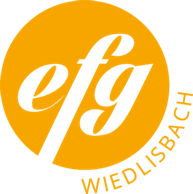 Kirche zu Hause bei...GrundsätzlichesWir als efg wünschen uns ein vielfältiges «Kirche zu Hause..». Bei jedem Gastgeber wird ein anderer «Kirche zu Hause» Gottesdienst angeboten. Es soll durch dieses Projekt kein Wettbewerb entstehen, sondern vielmehr die Gemeinschaft auf verschiedene Art und Weise gefördert werden.Grundsätzlich wird im «Kirche zu Hause...»-Projekt gemeinsam der efg-Livestream geschaut und danach darüber ausgetauscht. Das Kleingruppenblatt kann als Unterstützung für den Austausch dienen. Ausserdem kann ein «Anbetungsteil» eingebaut werden (Links zu Liedern/Liedertexten ganz unten).Fülle nachfolgende Angaben aus und schick es an raphael.sommer@efg-wiedlisbach.ch.Wir sind «Kirche zu Hause»-Gastgeber für Sonntag,      (Datum)KontaktangabenName, Vorname:	     Adresse:	     PLZ & Wohnort:	     Telefonnummer:	     Zeit von	      bis 	     Wir bieten dem GastKaffee & GipfeliBrunchAnderes (schreibe unten dazu, was genau!)Optional: Weshalb sollen sich die Leute bei euch für die «Kirche zu Hause» anmelden (ein kurzer Werbesatz)?Sende am Ende von eurem «Kirche zu Hause»-Sonntag zwei, drei Fotos an Räphu Sommer (079 537 66 81), damit wir wieder Andere für das Projekt begeistern können. Ideen für AnbetungsteilBethel Worship (Englisch)https://www.youtube.com/watch?v=URJTM11GtjAPlaylists mit Anbetungsliedern (Deutsch):https://www.youtube.com/watch?v=kf8ybAjnfts&list=PL2e8bptuUmaz7qW4Ig-_TYndtxPgK1faThttps://www.youtube.com/watch?v=P_0EeCna9uo&list=PLGhvPv-9M0owJkU3G_wU6ft7YCCX61Xp2Auf www.songtexte.com oder auf www.guitaretab.com findest du auch jede Menge Liedertexte zum Downloaden.